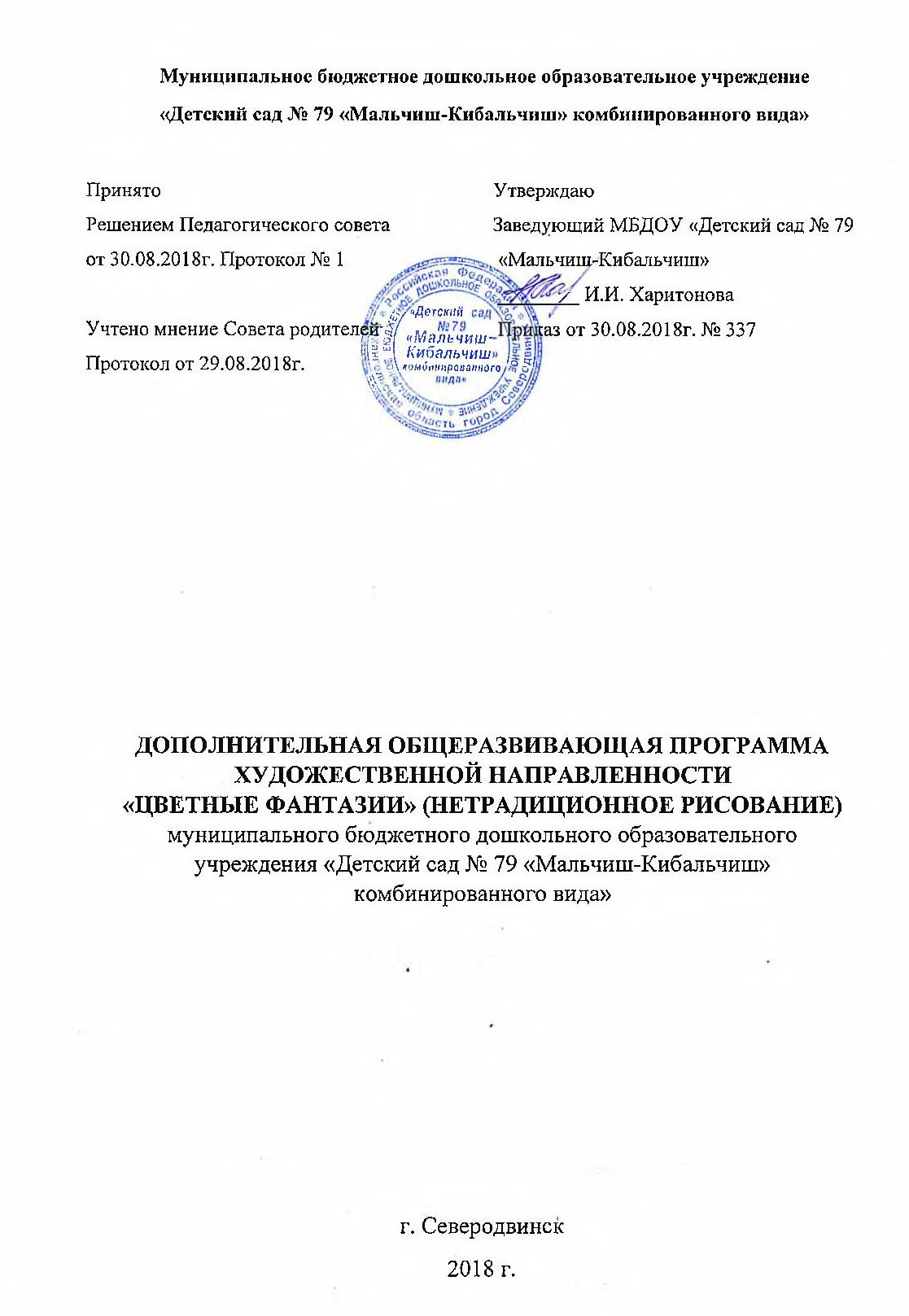 СОДЕРЖАНИЕ1. ЦЕЛЕВОЙ РАЗДЕЛ1.1. ПОЯСНИТЕЛЬНАЯ ЗАПИСКАДополнительная общеразвивающая программа художественной направленности «Цветные фантазии» (нетрадиционное рисование) муниципального бюджетного дошкольного образовательного учреждения «Детский сад № 79 «Мальчиш-Кибальчиш» комбинированного вида» (далее МБДОУ № 79) разработана в соответствии с нормативными документами:Федеральным Законом № 273-ФЗ от 29.12.2012 года «Об образовании в Российской Федерации».СанПиН 2.4.1.3049-13 «Санитарно-эпидемиологические требования к устройству, содержанию и организации режима работы дошкольных образовательных организаций».Приказом Минобрнауки от 17.10.2013 года № 1155 «Об утверждении федерального государственного образовательного стандарта дошкольного образования».Приказом Минобрнауки от 30.08.2013г. № 1014 «Об утверждении порядка организации и осуществления образовательной деятельности по основным образовательным программам дошкольного образования».Примерной общеобразовательной программой дошкольного образования «От рождения до школы» авторы Н.Е. Вераксы, Т.С. Комаровой, М.А. Васильевой, 2016 г.Изобразительная деятельность в детском саду, планирование, конспекты занятий, методические рекомендации, издательство Карапуз-Дидактика, М., 2008.Основной образовательной программой дошкольного образования МБДОУ «Детский сад № 79 «Мальчиш-Кибальчиш» от 01.12.2015г. Приказ № 773 р.Адаптированной основной образовательной программы дошкольного образования для детей с тяжелыми нарушениями речи МБДОУ «Детский сад № 79 «Мальчиш-Кибальчиш» от 01.12.2015г. Приказ № 776.Направленностью данной Программы является совершенствование художественно-творческих способностей, развитие творческой самостоятельности детей, познавательный уровень освоения воспитанниками знаний и практических навыков.  Новизна Программы заключается во включении в каждую тему разнообразных игровых приёмов, способствующих систематическому формированию и поддержанию у детей старшего дошкольного возраста мотивации к творчеству с использованием оригинальных авторских методик и разработок. Активное включение игровых форм обусловлено, прежде всего, возрастными особенностями дошкольниками. Через игру можно увлечь детей изобразительным творчеством, проявить любовь к искусству, разбудить в каждом из них потребность в художественном самовыражении. В программу включён такой раздел как рисование с использованием нетрадиционных техник. Рисование необычными материалами, оригинальными техниками позволяет детям ощутить незабываемые положительные эмоции. Нетрадиционное рисование доставляет детям множество положительных эмоций, раскрывает новые возможности использования хорошо знакомых им предметов в качестве художественных материалов, удивляет своей непредсказуемостью. Оригинальное рисование без кисточки и карандаша расковывает ребенка, позволяет почувствовать краски, их характер, настроение. Незаметно для себя дети учатся наблюдать, думать, фантазировать. Актуальность и педагогическая целесообразность Программы обусловлена тем, что происходит сближение содержания программы с требованиями жизни. В настоящее время возникает необходимость в новых подходах к приобщению к эстетическим искусствам, способных решать современные задачи творческого восприятия и развития личности в целом. Умение видеть и понимать красоту окружающего мира, способствует воспитанию культуры чувств, развитию художественно-эстетического вкуса, трудовой и творческой активности, воспитывает целеустремленность, усидчивость, чувство взаимопомощи, дает возможность творческой самореализации личности.  Содействуя развитию воображения и фантазии, пространственного мышления, колористического восприятия, программа способствует раскрытию творческого потенциала личности, вносит вклад в процесс формирования эстетической культуры ребёнка, его эмоциональной отзывчивости. Знания, умения, навыки воспитанники демонстрируют своим сверстникам, выставляя свои работы. Отличительными особенностями данной образовательной Программы являются различные методы обучения: репродуктивный (воспроизводящий); иллюстративный (объяснение сопровождается демонстрацией наглядного материала);проблемный (педагог ставит проблему и вместе с детьми ищет пути её решения);эвристический (проблема формулируется детьми, ими и предлагаются способы её решения).Программные материалы подобраны так, чтобы поддерживался постоянный интерес к занятиям у всех детей. На занятиях предусматривается деятельность, создающая условия для творческого развития воспитанников и учитывается дифференцированный подход, зависящий от степени одаренности и возраста воспитанников. 1.1.1. Цель и задачи Программы: Цель: Приобщить через изобразительное творчество к искусству, развивать эстетическую отзывчивость, формировать творческую личность через раскрытие внутреннего потенциала ребёнка с учётом его индивидуальности.Задачи:Образовательные:знакомство с жанрами изобразительного искусства;знакомство с различными художественными материалами и техниками изобразительной деятельности;обучение основам перспективы при построении рисунка;обучение детей основам композиции, определять замысел изображения, словесно его формулировать; обучение умению передавать несложные смысловые связи между объектами при создании сюжета, стараться показать пространственные взаимоотношения между ними (рядом, сбоку, вверху, внизу), используя для ориентира линию горизонта. Коррекционно-развивающие:развитие у детей эстетического (эмоционально-ценностного) отношения кмиру, формирование экологической культуры ребёнка, воспитание духовно-богатой личности; развитие творческих способностей, фантазии и воображения, образного мышления, используя игру цвета и фактуры, нестандартных приемов и решений в реализации творческих идей; развитие колористического видения;обучение умению передавать форму изображаемых объектов, их характерные признаки, пропорции и взаимное размещение частей; передавать несложные движения, изменяя статичное положение тела или его частей, уметь рассказать об этом используя различные языковые средства;расширение умения детей анализировать объекты перед изображением, отражать воспринятое в речи;развитие импрессивной речи детей; умение описывать содержание рисунка в нескольких предложениях;развитие координации обеих рук, зрительно-двигательной координации в процессе рисования.Воспитательные:формирование у детей устойчивого интереса к искусству и занятиям художественным творчеством; воспитание усидчивости и логическое мышление, воплощая задуманное в изображении;развитие коммуникативных навыков и умений при создании коллективных работ;овладение умением адекватно оценивать свои достижения и достижения других;воспитание терпения, воли, усидчивости, трудолюбия;воспитание аккуратности во время работы, умению содержать в порядке своё рабочее место.1.1.2. Принципы и подходы к формированию Программы:принцип культуросообразности: построение и/или корректировка универсального эстетического содержания программы с учётом региональных культурных традиций;принцип систематичности и последовательности: постановка задач эстетического воспитания и развития детей в логике «от простого к сложному», «от близкого к далёкому», «от хорошо известного к малоизвестному и незнакомому»;принцип цикличности: построение содержания программы с постепенным усложнением и расширением от возраста к возрасту; принцип природосообразности: постановка задач художественно-творческого развития детей с учётом «природы» детей -возрастных особенностей и индивидуальных способностей;принцип сезонности: построение и/или корректировка познавательного содержания программы с учётом природных и климатических особенностей данной местности в данный момент времени;принцип интереса: построение и/или корректировка программы с опорой на интересы отдельных детей и детского сообщества (группы детей) в целом. принцип интеграции различных видов изобразительного искусства и художественной деятельности;принцип эстетического ориентира на общечеловеческие ценности (воспитание человека думающего, чувствующего, созидающего, рефлектирующего);принцип обогащения сенсорно-чувственного опыта;принцип взаимосвязи обобщённых представлений и обобщённых способов действий, направленных на создание выразительного художественного образа.1.1.3. Условия реализации Программы: Программа рассчитана на один год обучения при постоянном составе детей. НОД по данной программе проводятся с сентября по май включительно один раз в неделю.Общее количество НОД в год – 35.Возраст детей 5-6 лет.Наполняемость группы 12 -15 человек. Занятия в группе проходят один раз в неделю до 25 минут.Форма организации образовательного процесса – групповая.Форма проведения занятия: комбинированная (индивидуальная и групповая работа, самостоятельная и практическая работа).Формы подведения итогов:- Организация еженедельных выставок детских работ для родителей. - Участие в тематических выставках ДОО.- Оформление эстетической развивающей среды в группе. - Участие в конкурсах и выставках на различных уровнях (муниципальном, региональном, всероссийском, международном). В ходе образовательного процесса используется различный методический и дидактический материал (загадки, сказки, детские песенки, разнообразный иллюстративный материал, наглядные пособия, и др.). Сами занятия проводятся в игровой форме. Благодаря этому дети проявляют больше фантазии, воображения, чем в простых жизненных ситуациях, а задачей педагога становится необходимость помочь детям в реализации их замыслов. 1.1.4. Особенности изобразительной деятельности детей с тяжёлыми нарушениями речиТяжелые нарушения речи характеризуются своеобразием структуры нарушения и особенностями клинической симптоматики. Основной контингент дошкольных групп для детей с тяжелыми нарушениями речи составляют дети с общим недоразвитием речи, т.е. имеют место сложные речевые расстройства, при которых отмечается нарушение формирования всех компонентов речевой системы, относящихся к ее звуковой и смысловой сторонам. При изучении формирования изобразительной деятельности у детей с ОНР наряду с тем, что у детей с общим недоразвитием речи наблюдаются неустойчивость внимания, недостаточный объем сведений об окружающем, психофизическая расторможенность, недостаточная координация пальцев, замедленность и неловкость движений, отмечается быстрая истощаемость воображения. Рисунки таких ребят отличаются бедностью содержания, они не могут выполнить рисунок по замыслу. В связи с трудностями, возникающими у детей с тяжёлыми нарушениями речи в процессе создания новых образов, дети с отдают предпочтения бытовой тематике. Возможности общения между собой в силу речевого дефекта ограничены. Детям оказываются недоступными творческие задания: рисунок по воображению и рассказ о нем. Дети плохо понимают переносное значение слов, метафор. Дети с тяжёлыми нарушениями речи чаще прибегают к копированию образцов и предметов ближайшего окружения, повторяют собственные рисунки или отклоняются от задания. Для них свойственны использование штампов, инертность, длительные перерывы в работе, утомляемость. Их ответы беднее, чем у нормально развивающихся сверстников из-за меньшего словарного запаса, упрощения фраз, нарушений грамматического строя, они обнаруживают низкий уровень пространственного оперирования образами. Показатель оригинальности, который характеризует уровень интеллекта и общего психического развития, у детей с тяжёлыми нарушениями речи гораздо ниже, чем у здоровых. У значительного большинства детей с тяжёлыми нарушениями речи пальцы малоподвижны, движения их отличаются неточностью или несогласованностью. Дети с трудом берут правильно кисточку и карандаш. Это затрудняет развитие продуктивных видов деятельности. Сенсорная система имеет пробелы в освоении цветов, форм, соотнесении размеров. Сложности возникают в построении перспективы рисунка, подборе необходимых изобразительных средств и способов рисования. 1.2 Планируемые результаты освоения Программы В результате реализации программы предполагается достижение определённого уровня овладения детьми изобразительных навыков. Дети будут знать специальную терминологию, получат представление о видах и жанрах искусства, научатся обращаться с разными художественными материалами и использовать различные изобразительные техники.К концу года дети знают:Освоены новые нетрадиционные техники изобразительной деятельности.Развиты творческие способности, ручные умения, пространственные представления, композиционные навыки, волевые качества - усидчивость, терпение.Развиты интегративные качества: сравнивают предметы, выделяя их особенности в художественно-изобразительных целях; плавно и ритмично изображают формообразующие линии; изображают предметы по памяти; используют цвет для создания различных образов; создают композиции на листах бумаги разной формы; передают настроение в творческой работе; используют разные приёмы нетрадиционного рисования; развёрнуто комментируют свою творческую работу. Сформировано умение доводить дело до конца.Дети умеют:пользоваться инструментами, материалами, приспособлениями для художественного творчества;умело сочетать различные материалы для реализации творческого замысла;использовать цвет, как средство передачи настроения, состояния, выделения главного;использовать различные по характеру линии для передачи наибольшей выразительности образа;применять цветовой и тоновый контраст, контраст величин, контраст динамики и спокойствия;владеть средствами выразительности;передавать пространственное положение объектов;составлять композиции на заданную тему из художественных материалов.1.3. Развивающее оценивание качества образовательной деятельности по Программе Для выявления уровня сформированности умений и навыков у детей старшего дошкольного возраста в рисовании нами были уточнены критерии и показатели развития умений и навыков старших дошкольников, разработанные Т.Г. Казаковой. На основе этих критериев и показателей были выделены уровни сформированности изобразительных умений.Высокий уровень:  Ребенок умеет правильно держать карандаш, кисть, пользоваться акварельными красками и гуашью. Сознательно применяет выразительные средства в карандашном рисунке (тонировка, штрих, напряженность и характер линий); регулирует нажим и направление штриховки в целях более точной передачи изображения, получения интенсивного цвета и оттенков; регулирует силу нажима и направление движения кисти при передаче изображения. Владеет техникой работы с художественными материалами. Умеет накладывать краски в одном направлении, закрашивать без просветов, заполняя последовательно всю поверхность; умеет размывать и смешивать краски для получения других цветов и оттенков цвета, добавляя белила; умеет проводить горизонтальные, вертикальные линии, рисовать круг, овал, многоугольники. Регулирует силу нажима, размах руки, закрашивает в пределах контура. Линии мягкие, использует мелкие штрихи, различные сочетания линий. Форма сложная, передана точно; пропорции предмета соблюдаются. Правильно определяется величина изображения в зависимости от размера листа. Соблюдаются пропорции между элементами сюжетных изображений; части предмета расположены верно. Правильно передано в рисунке пространство (близкие предметы расположены ниже на бумаге, дальние - выше, передние - крупнее равных по размеру, но удаленных).Проявляет самостоятельность в выборе замысла. Содержание работ разнообразно. Изображает человека и все, что его окружает. Замысел оригинальный, основанный на наблюдениях, содержащий художественные обобщения, возникает до начала рисования, в процессе работы почти не меняется. Задания выполняет самостоятельно, без помощи взрослого, в случае необходимости обращается с вопросами.Средний уровень:  Ребенок не всегда правильно держит карандаш и кисть, не совсем правильно пользуется красками. Слабо владеет графичностью карандашного рисунка (тонировка, штрих, напряженность и характер линий); не всегда может регулировать нажим и направление штриховки при использовании карандаша; умеет использовать кисть при передаче изображения. Правильная техника работы предлагаемыми художественными материалами применяется не всегда. Закрашивает изображение крупными, размашистыми движениями, иногда выходит за пределы контура. Линия дрожащая, слабая. Форма простая, есть незначительные искажения. Ребенок делает объект узнаваемым и вычленяет отдельные детали; есть искажения пропорциональности предметов. Не всегда верно определяет величину изображения в зависимости от размера листа и пропорций между элементами сюжетных рисунков; расположение частей предметов немного искажено. Есть ошибки в изображении пространства. Замысел основан на наблюдениях, но не отличается оригинальностью и самостоятельностью, в процессе рисования может меняться. Ребенок по просьбе педагога дополняет рисунок деталями. Обращается к педагогу за помощью в решении изобразительных задач.Низкий уровень:  Ребенок не умеет правильно держать карандаш и кисть, пользоваться красками. Не владеет графичностью карандашного рисунка (графические приемы использует несознательно); использует карандаш без регулировки нажима и направления штриховки; владеет элементарными навыками пользования кисти. Не владеет техникой работы предлагаемыми художественными материалами для получения оттенков цвета; закрашивает беспорядочными линиями (мазками), не умещающимися в пределах контура. Не регулирует силу нажима. Не умеет проводить прямые линии, замыкать их, приближая их к кругу или прямоугольнику. Форма не удалась, искажения значительны. Объект неузнаваем. Пропорции предмета переданы не верно. Не учитывается размер листа при определении величины предмета. При сюжетном единстве изображения пропорции не соблюдаются; части предмета расположены неверно. Отсутствие ориентировки изображения, как в отношении пространственной ориентации листа, так и в расположении изображаемых предметов по отношению друг к другу. Замысел стереотипный. Ребенок изображает отдельные, не связанные между собой предметы (предметный мир). Выполняет работу так, как указывает взрослый, не проявляет самостоятельности и инициативы. С вопросами к педагогу не обращается, нуждается в поддержке и стимуляции деятельности со стороны взрослого. Рисование носит репродуктивный характер. В работе руководствуется образцом.В диагностике используется система бальных оценок:3 балла - соответствует высокому уровню;2 балла - соответствует среднему уровню;1 балл - соответствует низкому уровню.Наивысшее число баллов на одного ребенка по всем показателям - 21, наименьшее - 7.Для получения данных об исходном уровне развития умений и навыков в рисовании предлагались следующие серии заданий:- для выявления у детей уровня развития умений, связанных с техникой использования орудий деятельности;- для выявления у детей уровня развития умений переводить реальный объект в графический образ;- для выявления уровня развития самостоятельности и оригинальности замысла.1 серия заданий.Тема: «Избушка ледяная и лубяная» (рисование карандашом).Цель: Выявить уровень сформированности технических навыков: умение правильно держать карандаш; умение регулировать силу нажима на карандаш, штриховать, изменять направление движения руки в зависимости от формы предмета.Тема: «Ваза с ветками» (рисование красками с натуры).Цель: Выявить умения правильно держать кисть, регулировать силу нажима, изменять направление движения руки; умение насыщать кисть краской.Для выявления уровня развития второго компонента-владение умениями переводить реальный объект в графический образ (в него входят умение правильно передавать форму предмета, умение правильно передавать пропорции предмета, умение правильно передавать пространственное положение предмета и его частей) нами использовались следующие задания:2 серия заданий.Тема: «Избушка ледяная и лубяная» (рисование карандашом).Цель: Выявить умения передавать форму предмета, его строение, величину; умение располагать изображение на листе, передавать пропорции предмета, движение (персонажей из сказки); умения передавать цвет для выразительности образа.Тема: «Ваза с ветками» (рисование красками с натуры).Цель: Выявить умения передавать форму (вазы), пропорции предметов, расположение на листе изображения, использование цвета и владение формообразующими движениями.Для выявления третьего компонента - художественно-творческой активности ребенка в изодеятельности, самостоятельности и оригинальности замысла - использовали следующую серию заданий3 серия заданий.Тема: «Расколдуй фигуры» (рисование карандашами).Цель: определить уровень развития творческого воображения, способности создавать различные оригинальные образы; выявить проявления интереса к изобразительной деятельности, самостоятельности.2. СОДЕРЖАТЕЛЬНЫЙ РАЗДЕЛ2.1. Формы, способы, методы средства реализации программыРазвитие ребенка в образовательном процессе ДОО осуществляется целостно в процессе всей его жизнедеятельности. В тоже время, освоение любого вида деятельности требует обучения общим и специальным умениям, необходимым для её осуществления. Построение образовательного процесса по реализации Программы основываться на адекватных возрасту формах работы с детьми. Основными формами организации образовательной деятельности являются:  Совместная деятельность взрослого и детей - основная модель организации образовательного процесса детей дошкольного возраста. Деятельность двух и более участников образовательного процесса (взрослых и воспитанников) по решению образовательных задач на одном пространстве и в одно и тоже время. Отличается наличием партнерской (равноправной) позиции взрослого и партнерской формой организации (возможность свободного размещения, перемещения и общения детей в процессе образовательной деятельности). Организованная образовательная деятельность (непосредственно образовательная деятельность) - основана на организации педагогом видов деятельности, заданных ФГОС дошкольного образования и осуществляемая в процессе организации различных видов детской деятельности (игровой, коммуникативной, трудовой, познавательно исследовательской, продуктивной, музыкально художественной, чтенияОбразовательная деятельность, осуществляемая в ходе режимных моментов и направленная на решение образовательных задач.Самостоятельная деятельность детей - одна из основных моделей организации образовательного процесса детей дошкольного возраста: - свободная деятельность воспитанников в условиях созданной педагогами предметно-развивающей образовательной среды, обеспечивающая выбор каждым ребенком деятельности по интересам и позволяющая ему взаимодействовать со сверстниками или действовать индивидуально;- организованная воспитателем деятельность воспитанников, направленная на решение задач, связанных с интересами других людей (эмоциональное благополучие других людей, помощь другим в быту и др.). Взаимодействие с семьями детей по реализации Программы.Семья является институтом первичной социализации и образования, который оказывает большое влияние на развитие ребенка. Поэтому педагогам, необходимо учитывать в своей работе такие факторы, как условия жизни в семье, состав семьи, ее ценности и традиции, а также уважать и признавать способности и достижения родителей (законных представителей) в деле воспитания и развития их детей. Тесное сотрудничество с семьей делает успешной работу. Только в диалоге обе стороны могут узнать, как ребенок ведет себя в другой жизненной среде. Обмен информацией о ребенке является основой для воспитательного партнерства между родителями (законными представителями) и воспитателями, то есть для открытого, доверительного и интенсивного сотрудничества обеих сторон в общем деле образования и воспитания детей.Взаимодействие с семьей в духе партнерства в деле образования и воспитания детей является предпосылкой для обеспечения их полноценного развития. Партнерство означает, что отношения обеих сторон строятся на основе совместной ответственности за воспитание детей. Кроме того, понятие «партнерство» подразумевает, что семья и Организация равноправны, преследуют одни и те же цели и сотрудничают для их достижения. Согласие партнеров с общими целями и методами воспитания и сотрудничество в их достижении позволяют объединить усилия и обеспечить преемственность и взаимодополняемость в семейном и внесемейном образовании. Для работы необходимо наличие различных изобразительных материалов: мольберты, разные виды бумаги, цветные карандаши, восковые мелки, акварельные краски, гуашь, кисти, тушь, фломастеры и другие. В работе используются наглядные пособия: работы детей предыдущих лет в нетрадиционной технике исполнения, репродукции картин художников. Беседы по изобразительному искусству помогают воспитывать интерес к окружающему миру, расширяют кругозор детей, активизируют любознательность, стремление к самопознанию. Творческие задания, участие в конкурсах, выставках, экскурсии активизируют интерес дошкольников. Создание педагогом творческой атмосферы, обучение детей способам корректного обсуждения работ, поддержка дружелюбных отношений, сотрудничества и взаимопомощи так же способствуют раскрытию способностей воспитанников.  Каждый из используемых методов в рисовании – это маленькая игра. Их применение позволяет детям чувствовать себя раскованнее, смелее, непосредственнее, развивает фантазию, дает полную свободу для самовыражения. К тому же эта работа способствует развитию координации движений, внимания, памяти, воображения. Дети неограниченны в возможностях выразить в рисунках свои мысли, чувства, переживания, настроение. Использование различных приемов способствуют выработке умений видеть образы в сочетаниях цветовых пятен и линий и оформлять их до узнаваемых изображений. Изобразительная деятельность детей в кружке не носят форму «изучения и обучения». Они осваивают художественные приемы и интересные средства познания окружающего мира через ненавязчивое привлечение к процессу рисования. Занятие превращается в созидательный творческий процесс педагога и детей при помощи разнообразного изобразительного материала, который проходит те же стадии, что и творческий процесс художника. Этим занятиям отводится роль источника фантазии, творчества, самостоятельности.2.2. Учебный план2.3. Содержание учебного плана2.4. Календарный учебный график3. ОРГАНИЗАЦИОННЫЙ РАЗДЕЛ3.1. Материально-техническое обеспечение программыУспешная реализация программы и достижения детей во многом зависят от правильной организации рабочего пространства в группе. Стены помещения, в котором проходят занятия, украшены лучшими детскими работами.Комната для занятий хорошо освещена (естественным и электрическим светом) и оборудована необходимой мебелью (столами, стульями, шкафами, мольбертами). Для работы имеется необходимое количество наглядного демонстрационного материала. Для хранения лучших детских работ разных лет имеются специальные папки. В группе имеется специальный методический материал, а также современные технические средства обучения – ноутбук и интерактивная доска. МБДОУ «Детский сад № 79 «Мальчиш-Кибальчиш» обеспечивает материально-технические условия, позволяющие достичь обозначенные цели и выполнить задачи, в т. ч.:─ осуществлять все виды деятельности ребенка: индивидуальной, самостоятельной с учетом возрастных и индивидуальных особенностей воспитанников, их особых образовательных потребностей; ─ организовывать активное участие родителей воспитанников (законных представителей);─ использовать в образовательном процессе современные образовательные технологии (в т. ч. игровые, коммуникативные, проектные технологии и культурные практики социализации детей);─ обновлять содержание программы, методики и технологий ее реализации в соответствии с динамикой развития системы образования, запросами воспитанников и их родителей (законных представителей) с учетом особенностей социокультурной среды развития воспитанников и специфики информационной социализации детей;─ обеспечивать эффективное использование профессионального и творческого потенциала педагогов и мастерства мотивирования детей;3.2. Обеспечение безопасности образовательного процессаОбразовательная среда в группе создана с учетом возрастных возможностей детей   и конструируется таким образом, чтобы ребенок в течение дня мог найти для себя увлекательное дело.В группах предусмотрено игровое «зонирование», для активного взаимодействия детей друг с другом, игровое и развивающее оборудование: интерактивная доска, дидактические материалы, игры и пособия.     Разработаны и реализуются проекты с ИКТ: «Безопасность детей»; «Искусство Севера»; «Развиваемся в движении».«День Победы»,«Мини –музеи».Предметно-развивающая среда постоянно модернизируется с учетом ФГОС ДО и    безопасности пребывания участников образовательного процесса.  Методическое обеспечение Программы Методическое обеспечение и средства обучения и воспитания программы «От рождения до школы» имеются в полном объеме (см. Программу).В МБДОУ «Детский сад № 79 «Мальчиш-Кибальчиш» создана база интерактивных развивающих игр для детей, занятий, видео и мультимедийных презентаций по всем разделам Программы.Приобретены интерактивные развивающие пособия издательства «Экзамен- Медиа» «Лого-ритмика», «Лого-игры», «Свойства и расположение предметов», «Представления об окружающем мире» М. 2015год.Разработаны проекты по ознакомлению дошкольников с родным краем: «Северодвинск-любимый город», «Памятники Архангельска», «Нёнокса», «Каргополь», «Наш земляк - М, В. Ломоносов»; проекты по ознакомлению с природой Севера» - «Животные Арктики», «Животные северного леса», «Побережье Белого моря», «Красота Кенозерья» и т.д.Образовательная область «Художественно-эстетическое развитие»Методические пособияКомарова Т.С. Детское художественное творчество. Для работы с детьми 2-7 лет.Комарова Т.С. Изобразительная деятельность в детском саду. Младшая группа (3-4 года).Комарова Т.С. Изобразительная деятельность в детском саду. Средняя группа (4-5 лет).Комарова Т.С. Изобразительная деятельность в детском саду. Старшая группа (5-6 лет).Комарова Т.С. Изобразительная деятельность в детском саду. Подготовительная к школе группа (6-7 лет).Комарова Т.С. Развитие художественных способностей дошкольников.Комарова Т.С., Зацепина М.Б. Интеграция в воспитательно-образовательной работе детского сада.Куцакова Л.В. Конструирование из строительного материала: Средняя группа (4-5 лет).Куцакова Л.В. Конструирование из строительного материала: Старшая группа (5-6 лет).Куцакова Л.В. Конструирование из строительного материала: Подготовительная к школе группа (6-7 лет).ХрестоматииХрестоматия для чтения детям в детском саду и дома: 1 -3 года.Хрестоматия для чтения детям в детском саду и дома: 3-4 года. Хрестоматия для чтения детям в детском саду и дома: 4-5 лет. Хрестоматия для чтения детям в детском саду и дома: 5-6 лет (готовится к печати).Хрестоматия для чтения детям в детском саду и дома: 6-7 лет (готовится к печати).Электронные образовательные ресурсы (ЭОР)Комарова Т.С. Изобразительная деятельность в детском саду. Соломенникова О. А. Ознакомление детей с народным искусством.Наглядно-дидактические пособияПлакаты: «Музыкальные инструменты народов мира»; «Музыкальные инструменты эстрадно-симфонического оркестра».Серия «Народное искусство —детям»: «Гжель»; «Городецкая роспись по дереву»; «Дымковская игрушка»; «Каргополь —народная игрушка»; «Музыкальные инструменты»; «Полхов-Майдан»; «Филимоновская народная игрушка»; «Хохлома».Плакаты: «Гжель. Изделия. Гжель»; «Орнаменты. Полхов-Майдан»; «Изделия. Полхов-Майдан»; «Орнаменты. Филимоновская свистулька»; «Хохлома. Изделия»; «Хохлома. Орнаменты».Серия «Расскажите детям о.…»: «Расскажите детям о музыкальных инструментах», «Расскажите детям о музеях и выставках Москвы», «Расскажите детям о Московском Кремле».Серия «Искусство — детям»: «Волшебный пластилин»; «Городецкая роспись»; «Дымковская игрушка»; «Простые узоры и орнаменты»; «Сказочная гжель»; «Секреты бумажного листа»; «Тайны бумажного листа»; «Узоры Северной Двины»; «Филимоновская игрушка»; «Хохломская роспись».3.3. Список использованных источниковПриложение 1План совместной деятельности учителя-логопеда с семьями воспитанников группы компенсирующей направленности на 2018 – 2019 годПриложение 2План работы по взаимодействию с воспитателями и специалистами1.ЦЕЛЕВОЙ РАЗДЕЛ31.1Пояснительная записка31.1.1.Цели и задачи Программы41.1.2.Принципы и подходы к формированию Программы 51.1.3.Условия реализации Программы61.1.4.Особенности изобразительной деятельности детей с ТНР61.2.Планируемые результаты освоения Программы71.3.Развивающее оценивание качества образовательной деятельности по Программе72.СОДЕРЖАТЕЛЬНЫЙ РАЗДЕЛ102.1.Формы, способы, методы и средства реализации Программы102.2.Учебный план112.3.Содержание учебного плана122.4.Календарный учебный график132.5.Календарно–тематическое планирование143.ОРГАНИЗАЦИОННЫЙ РАЗДЕЛ303.1.Материально-техническое обеспечение Программы313.2.Методическое обеспечение Программы323.3.Список использованных источников33Приложение35КритерииПоказателиВладение специальными художественно-изобразительными умениями и навыкамиТехнические навыки и умения владения различными изобразительными материалами:- умение пользоваться карандашом;- умение пользоваться кисточкой и красками;- владение формообразующими движениями.Владение выразительными средствами перевода реального объекта в графический образ:- умение передавать форму предмета;-умение правильно передавать пропорции предмета;-умение правильно передавать строение, пространственное положение предмета и его частейХудожественно-творческая активность ребенка в изобразительной деятельностиСамостоятельность и оригинальность замысла.№Виды нетрадиционной изобразительной техники Количество занятий 1Рисование «ручейками»12Оттиск печатками из фруктов 13Рисование «пухлыми красками»14Пуантилизм (точкография)35Фроттаж - тиснение16Оттиск смятой бумагой 17Набрызг с использованием шаблонов18«Знакомая форма - новый образ»19Монотипия210Техника «штриха»111Тычок жесткой кистью112Рисование восковыми мелками и акварелью 313Оттиск поролоном 114Рисование «вилками»115Рисование плёнкой-пупыркой116Кляксография с ниточкой217Рисование «по-сырому» 118Рисование зубной щёткой 119 Цветной граттаж 220 Рисование с помощью пищевой плёнки121Оттиск потолочной плиткой122Рисование мыльными пузырями 223Рисование ладошками 124Кляксография с трубочкой125Рисование по мятой бумаге126Помпонография1месяц1 неделя2 неделя3неделя4 неделясентябрьдиагностика«Разноцветный дождик»(рисование «ручейками»)"Фруктовое королевство"(оттиск печатками из фруктов)"Арбуз» (рисовании «пухлыми красками»)октябрь"Натюрморт из овощей и фруктов"(пуантилизм - точкография)«Осенний ковер» (фроттаж)«Ёжик» (оттиск смятой бумагой)«Лес, точно терем расписной"(набрызг с использованием шаблонов)ноябрь«Превращение ножниц» («знакомая форма – новый образ»)«Клоун»(монотипия)«Мечты кролика» (техника штриха)«Пушистые зверюшки»(тычок жесткой кистью)декабрь«Зимний город из окна» (рисование восковыми мелками и акварелью)«Семья снеговиков»(оттиск поролоном)«Новогодние игрушки»(пуантилизм)«Ёлка»(рисование вилками)январьКаникулы«Вот зима - кругом бело» (рисование плёнкой - пупыркой)«Сказочные птицы»(кляксография с ниточкой) 2 занятия«Путешествие в страну «Разноцветья»(рисование «по-сырому»)февраль«Усатый–полосатый»(рисование зубной щёткой)«Рисуем мультики»(цветной граттаж)«Морские защитники»(рисование с помощью пищевой плёнки)«Крутые виражи»(оттиск потолочной плиткой)март«Букет для мамы» (кляксография с ниточкой)«Ветка мимозы» (пуантилизм)«Рыбки»(рисование мыльными пузырями)«Животные жарких стран»(рисование ладошками)апрель«Шуточный портрет»(кляксография с трубочкой)«Космические фантазии» (рисование восковыми мелками и акварелью)«Инопланетянин» (цветной граттаж)«Древний замок» (рисование по мятой бумаге)май«Салют на Красной площади» (рисование восковыми мелками и акварелью)«Радужная сороконожка» (рисование мыльными пузырями)«Сегодня мы - волшебники»(монотипия)«Одуванчик» (помпонография)Итог35 занятий№Режим деятельности Старшая группа коррекционной направленности с детьми с ТНР1Начало учебного года01.09.2018г.2 Продолжительность учебного года35 недели3Каникулярное время30.12.2018 – 08.01.2019г.01.06.2019 – 31.08.2019г.4Продолжительность рабочей недели 5 дней 5Продолжительность НОД25 мин6Конец учебного года 31.05.2019г.2.5. Календарно – тематическое планирование2.5. Календарно – тематическое планирование2.5. Календарно – тематическое планирование2.5. Календарно – тематическое планирование2.5. Календарно – тематическое планирование2.5. Календарно – тематическое планирование№МесяцТемаЗадачиПриёмыМатериалы1Сентябрь2 неделя«Разноцветный дождик» (рисование «ручейками»).- Учить детей рисовать разноцветный дождик путем стекания цветных капель вертикально вниз по листу бумаги; - развивать колористическое восприятие, умение подбирать красивое цветовое решение; - закрепить знания основных цветов и их оттенков, активизировать эти слова в речи; - развивать композиционные навыки, умение дополнять рисунок недостающими деталями сюжета; - воспитывать самостоятельность, аккуратность, интерес к творческой деятельности.- Рассматривание иллюстраций с осенним дождем. - Чтение стихотворения «Цветной дождик» Н. Дзюбиной. - Д/игра «Назови цвет». - Показ способа изображения разноцветного дождя. - Пальчиковая гимнастика «Вышел дождик погулять». - Самостоятельная деятельность детей. - Анализ детских работ.- Иллюстрации с осенним дождем; - листы белой бумаги; - акварельные краски; - кисти; - стаканчики с водой; - клеенки; - трафареты с фигурками людей, животных.2 3 неделя«Фруктовое королевство» (оттиск печатками из фруктов)- Познакомить детей с новой изобразительной техникой - оттиск печатками; - учить детей заполнять силуэт банки отпечатками фруктов (половинками яблок), размещать изображение на всей поверхности листа; - упражнять в умении красиво подбирать цвета, наносить краску на штамп и делать отчетливый отпечаток; - закрепить в речи названия фруктов и блюд, из них приготовленных; - воспитывать интерес к новой изобразительной технике, самостоятельность, аккуратность, творчество. - Загадки о фруктах. - Рассматривание картинок с фруктами и закрутками из них. - Чтение стихотворения У. Рашида «Наш сад». - Словесная игра «Что можно приготовить из фруктов. - Показ способа изображения с помощью печаток. - Пальчиковая гимнастика «Будем мы варить компот». - Самостоятельная деятельность детей. - Анализ детских работ.- Картинки с фруктами и закрутками; - плотные листы бумаги разного цвета (силуэты банок); - печатки из яблок; - гуашь; - кисти; - стаканчики с водой; - клеенки.3 4 неделя«Арбуз» (рисование «пухлыми красками»)- Познакомить детей с новым способом рисования – «пухлыми красками»; - учить создавать объемное изображение предмета за счет необычного изобразительного материала; - учить детей передавать в рисунке внешний вид арбуза, его характерные особенности; - развивать умение составлять описательный рассказ о фрукте; - способствовать развитию мышления, воображения, мелкой моторики; - формировать эстетический вкус, желание пробовать что-то новое.- Рассматривание картинок с изображением арбуза. - Чтение стихотворения А. Богдарина «Арбуз». - Словесная игра «Опиши фрукт». - Показ детям способ рисования «пухлыми красками». - Пальчиковая гимнастика «Фруктовая ладошка». - Самостоятельная деятельность детей. - Анализ детских работ.
- Картинки с изображением арбуза; - плотные листы тонированной бумаги или картон; - пластмассовые стаканчики; - гуашь; - пена для бритья; - клей пва; - кисти. 4Октябрь 1неделя«Натюрморт из овощей и фруктов»(пуантилизм - точкография)- Познакомить детей с жанром изобразительного искусства – натюрмортом; - учить рисовать с натуры различные овощи и фрукты необычным способом – с помощью точек; подбирать нужные цвета и оттенки путем смешивания красок; - развивать эстетическое восприятие, чувство композиции; - закрепить в речи понятие «натюрморт», названия овощей и фруктов; - совершенствовать навыки работы с гуашью и ватными палочками; - развивать самостоятельность и художественно - творческие способности.- Рассматривание натюрмортами с овощами и фруктами. - Чтение стихотворения «Натюрморт» Г. Гладкова. - Словесная игра: «В саду – на огороде». - Д/и «Составь натюрморт». – Динамическая пауза «Осень пришла». - Показ рисования овощей и фруктов ватными палочками. - Самостоятельная деятельность детей. - Выставка детских работ.- Иллюстрации художников с натюрмортами; - ваза с овощами и фруктами (муляжи); - листы тонированной бумаги; - простые карандаши; - гуашь; - ватные палочки.52 неделя«Осенний ковер» (фроттаж - тиснение)- Познакомить детей с новой изобразительной техникой - фроттаж, учить применять ее в рисунке; - продолжать учить детей располагать изображение на всей поверхности листа; - развивать умение изменять силу нажима на карандаш для получения цвета разной интенсивности; - развивать движения руки, мелкую моторику; - закрепить в речи существительные, обозначающие названия деревьев и относительные прилагательные (какой листок?); - воспитывать бережное отношение к живой природе, к изобразительному искусству, желание узнавать новое.- Чтение стихотворения Г. Ильиной «Листопад». - Рассматривание осенних листьев. - Словесная игра «С какого дерева листок?». - Динамическая пауза «Мы – листики осенние». - Дыхательная гимнастика «Осенние листья». - Показ способа изображения листьев в технике фроттаж. - Массаж кистей рук «Здравствуй, осень». - Самостоятельная деятельность детей. - Анализ детских работ.- Осенние листья; - тонированная бумага; - масляная пастель; - мягкие цветные карандаши (или восковые мелки); - разноообразные фактуры (листья) для подкладывания под бумагу.6Октябрь 3 неделя«Ёжик» (оттиск смятой бумагой)- Познакомить детей с нетрадиционной техникой рисования - оттиск смятой бумагой; - учить детей рисовать ёжика новым способом; - формировать умение рисовать гуашью, самостоятельно выбирать цветовую гамму для изображения; - передавать в рисунке особенности внешнего вида ежа, окружающую обстановку (лес); отражать свои знания о диком животном в речи; - развивать воображение, восприятие, познавательные способности, любознательность; - воспитывать заботливое отношение к живой природе, аккуратность во время работы.- Загадка о еже. - Рассматривание иллюстраций с изображением леса и картинок ежей. - Чтение стихотворения Н. Бацановой «Ёжик». - Словесная игра «Подбери признаки». - Показ способа изображения ежа с помощью мятой бумаги. - Пальчиковая гимнастика «Колючий клубок». - Самостоятельная деятельность детей. - Анализ детских работ.- Иллюстрации художников с лесными пейзажами и картинки ежей; - альбомные листы; - кисточки; - гуашь; - стаканчики с водой; - салфетки; - бумага для сминания; - клеенки.74 неделя«Лес, точно терем расписной»(набрызг с использованием шаблонов)- Познакомить детей с жанром изобразительного искусства – пейзажем; - учить создавать сюжетную композицию на заданную тему, используя шаблоны и нетрадиционную технику рисования – набрызг; - учить передавать в рисунке колорит осенней природы, красиво сочетая цвета теплых тонов; - развивать умение располагать сюжет на всем листе, заполняя передний, средний и дальний план; - закрепить признаки осени, активизировать слова в речи; закрепить понятие «пейзаж»; - воспитывать интерес к творческой деятельности, самостоятельность, аккуратность, умение доводить начатое дело до конца.- Рассматривание иллюстраций с осенними лесными пейзажами. - Чтение стихотворения И. Бунина «Листопад». - Словесная игра «Когда это бывает?». – Динамическая пауза «Осенний лес». - Дыхательное упражнение «Эхо». - Показ способа изображения осенних деревьев с помощью набрызга и шаблонов. - Самостоятельная деятельность детей. - Выставка детских рисунков. - Иллюстрации художников с осенними лесными пейзажами; - листы белой бумаги; - шаблоны; - гуашь; - жесткие кисти (или зубные щетки); - кусочки плотного картона или пластика; - стаканчики с водой; - клеенки.8Ноябрь 1 неделя«Превращение ножниц» (знакомая форма - новый образ)- Учить детей превращать знакомые предметы в интересные образы; - упражнять в умении обводить силуэт предмета простым карандашом, дополнять его недостающими деталями для получения нужного образа; - продолжать учить использовать при рисовании различные изобразительные материалы; - учить детей описывать содержание рисунка в нескольких предложениях; развивать мышление, воображение, творчество, инициативу; - воспитывать самостоятельность, аккуратность, желание экспериментировать, узнавать что-то новое.- Рассматривание силуэта ножниц. - Д/игра «На кого (что) похоже?». - Чтение стихотворения О. Веденеевой «Чудесные превращения». - Показ работ детей предыдущих выпусков. - Предложить детям превратиться в волшебников и расколдовать знакомые предметы (ножницы). - Пальчиковая гимнастика «Волшебник». - Самостоятельная деятельность детей. - Анализ детских работ.- Листы тонированной бумаги; - ножницы; - простые карандаши; - акварельные краски; - кисти; - стаканчики с водой; - восковые мелки; - цветные карандаши; - фломастеры.92 неделя«Клоун»(монотипия)- Познакомить детей с нетрадиционной техникой рисования – монотипией; - учить рисовать клоуна в новой изобразительной технике, передавать строение, пропорции и взаимное размещение частей, несложные движения, изменяя статичное положение тела человека, - развивать умение красиво сочетать цвета, воплощать задуманное в рисунке; - рассказывать об этом используя различные языковые средства; - воспитывать самостоятельность, аккуратность, усидчивость, творческое воображение.- Рассматривание картинок с изображением клоунов. - Чтение стихотворения М. Панферова «Клоун». - Словесная игра «Что нужно клоуну для работы. - Динамическая пауза «Вышел клоун». - Этюд на выразительность жестов «Клоуны». - Показ способа изображения клоуна новым способом – монотипией. - Самостоятельная деятельность детей. - Анализ детских работ.- Картинки с изображением клоунов; - плотные листы бумаги любого цвета; - простые карандаши; - гуашь или акварель; - кисти; - стаканчики с водой.103 неделя«Мечты кролика» (рисование техникой штриха)- Познакомить детей с техникой рисования "штрихом" и научить рисовать портрет кролика в данной технике;- учить штриховать в разных направлениях, соблюдая длину штриха, расстояние между штрихами;- совершенствовать зрительно-двигательную координацию;развивать творческое видение мира.- Винни- Пух просит ребят помочь ему нарисовать портрет Кролика.- Беседа "Что такое портрет?".- Знакомство с техникой "штриха" и её правилами.- Создавать ситуацию успеха на занятии.- Фломастеры; - гелевая ручка;- тонированная бумага;- гуашь.114 неделя «Пушистые зверюшки» (тычок жесткой кистью)- Учить детей рисовать животных, используя технику тычок - закреплять технологию растяжки тона, умение смешивать краски механическим путём; - содействовать индивидуализации, самовыражению, самореализации. - дает возможность прочувствовать многоцветное изображение предметов, что несомненно важно для наиболее полного восприятия окружающего мира.- Детям предлагается открыть фотосалон. - Отгадать загадку и узнать, кто придёт первым (непоседа медвежонок). - Словесная игра "Что медвежонок может делать?". - Показ способов действия. - Динамическая пауза. - Выполнение заданий по словесной инструкции. - Две кисточки (одна жесткая);
- банка с водой; - подставка для кисточек;-тканевая салфетка; - простой карандаш.12Декабрь 1 неделя«Зимний город из окна» (рисование свечой и акварелью)- Познакомить со смешанной техникой – рисование вос-ковыми мелками и акварелью; - продолжать знакомить с разновидностью пейзажа: го-родской пейзаж; - развивать умения детей отличать предметы по форме, величине, пропорциям частей, побуждать передавать эти отличия в рисунках используя простейшие законы пер-спективы; - формировать умения правильно строить композицию рисунка; - расширять умения детей анализировать объекты перед изображением, отражать воспринятое в речи; - развивать импрессивную речь детей; - развивать зрительную наблюдательность, способность замечать необычное в окружающем мире и желание отразить увиденное в своем творчестве. - Педагог предлагает детям поиграть в игры "Когда это бывает?", "Что мы видим из окна?". - Рассказ о разновидности пейзажа: городском пейзаже. - Вопросы, разъяснение, по-яснение. - Показ способов действия. - Самостоятельная деятель-ность детей. - Побуждать детей рассказать, какое настроение передано в их работе. - Лист белой бума-ги; - восковые мелки; - кисть; - акварель; - белая гуашь. 132 неделя«Семья снеговиков»(оттиск поролоном)- Познакомить детей с новым способом получения изображения - рисование поролоном; - учить предавать в рисунке строение предмета, состоя-щего из нескольких частей; - развивать творческие способности детей, поощрять до-полнять рисунок разными деталями; - совершенствовать у детей навыки работы с красками, способы получения новых оттенков; - упражнять в умении работать концом кисти и всей ки-стью ; - закреплять представление у детей о влиянии на цвет снега освещенности, погоды; - развивать мелкую моторику рук. Словарь: забавы, угольки, пасмурная, розоватый, голубоватый, освещение. - Дети находят волшебную снежинку - письмо от снеговика. Он просит ребят по-мочь ему и нарисовать дру-зей – снеговиков. - Показ репродукций картин. - Отметить, какие цвета использовали художники для изображения цвета снега в зависимости от времени суток. - Экспериментирование: как получить нужный цвет. - Самостоятельная деятельность детей под музыку (метод оживления детских эмоций с помощью музыкальных образов). - Побуждать детей, при представлении своего рисунка, рассказать о том, чем любят заниматься его снеговики. - Снежинка- при-глашение; - аудиозапись П.И. Чайковский «Ян-варь. У камелька»; - репродукции кар-тин художников о зиме И.Э. Грабарь «Февральская ла-зурь», «Сказка инея и восходящего солнца»,И.Шишкин «Зима», Н.К.Рерих «Гималаи»; - листы бумаги; - гуашь; -поролон; -палитра; -баночки с водой. 143 неделя«Новогодние игрушки» (пуантилизм - точкография)- Продолжать учить детей украшать ёлочные игрушки техникой рисования "пуантилизм"; - дать понятия: основные цвета и дополнительные; - научить получать дополнительные цвета путём смешивания основных; - развивать творческие способности детей; - развивать мелкую моторику рук и тактильное восприятие; - воспитывать усидчивость и умение доводить дело до конца; - содействовать индивидуализации, самовыражению, са-мореализации. - Показать детям красивую коробку. Чтобы узнать что там, нужно отгадать загадку. - Беседа с детьми о появлении ёлочных игрушек на Руси. - Обратить внимание на цвет краски, которая находится на столах. Выяснить, как они называются и научиться получать дополнительные цвета. - Предложить детям создать свою ёлочную игрушку необычным способом (пуанти-лизм).- Ватные палочки; - гуашь красная, жёлтая, синяя; - палитра; - баночка под воду; - салфетки. 154 неделя«Ёлка» (рисование вилками)- Познакомить детей с новым способом - рисования вилкой; - развивать мелкую моторику пальцев рук; - развивать пространственное мышление; - развитие творческого мышления и воображения при со-здании рисунка нетрадиционным методом; - создавать радостное настроение праздника; - воспитание аккуратности, самостоятельности, внимательности при работе с гуашью и вилкой. Словарь: выше, ниже, уже, шире, разноцветный, стеклянный, новогодний...- Загадывание загадки про ёлку. - Обратить внимание, что Баба-Яга превратила кисточки в вилочки, а мы волшебными словами превратим их в волшебные вилочки, которыми сможем рисовать. - Показ способа действия. - Словесная игра «Скажи ка-кая?» расширение словаря словами признаками.- Листы бумаги А4;- гуашь;- одноразовые пластиковые вилки;- салфетки;- стаканчики – непроливайки;- губки;- кисти;- формочки для разведения краски.16Январь 2 неделя«Вот зима - кругом бело» (рисование плёнкой-пупыркой).- Познакомить детей с новым способом изображения снега "плёнка пупырка";- закрепить понятие «пейзаж»;- совершенствовать умения детей использовать полученные изобразительные и технические представления для самостоятельного выбора содержания рисунка в пределах предложенной темы;- обогащать словарь детей качественными прилагательными;- развивать творческое воображение.- Этюд приветствие «Здравствуй, зима!». - Рассматривание и беседа по картине А.М. Васнецова «Зима» (метод вхождения в картину). - Пальчиковая гимнастика «Зима». - Показ использования нового способа рисования. - Самостоятельная деятельность детей. - Рефлексия.- Тонированная бумага; - кисти; - акварель; - гуашь белая; - «плёнка пупырка»; - репродукция кар-тины А.М. Васне-цова «Зима»; - аудиозапись П.И.Чайковский «Рождественская ёлка ». 173 неделя«Сказочные птицы»(кляксография с ниточкой) 2 занятия- Познакомить детей с нетрадиционным способом рисо-вания кляксография с ниточкой; - дать представление о хроматических цветах и ахрома-тических, познакомить с особенностями белого и чёрного цвета; - развивать образное мышление, гибкость мышления, восприятие, воображение, фантазию, интерес к творче-ской деятельности; - развивать цветовосприятие, чувство композиции; - воспитывать аккуратность в рисовании красками; - развивать пассивный словарь: хроматический, ахрома-тический, пастельный цвет.- В гости пришла«Скука се-рая » и превратила все крас-ки в скучные. - Чтобы она расколдовала краски, нужно правильно назвать цвета, образованные от названий ягод и фруктов. - Введение слова «хромати-ческие цвета». - Экспериментирование: разбавление цветных красок белилами. - В благодарность «Скука се-рая» показывает новый спо-соб рисования. - Альбомный лист бумаги, сложенный вдвое; - 1/2 альбомного листа; - нитки; - гуашь; - палитра; - кисти; - баночки с водой; - салфетки; - плоскостное изображение «Скука серая».184 неделя«Путешествие в страну Разноцветья» (рисование «по-сырому»)- Познакомить с понятием «тёплый и холодный цвет»; - развивать мышление детей; - развивать изобразительные способности и творческое пространственное воображение детей; - воспитывать интерес к изобразительному искусству; - расширять представления об окружающем мире; - активизировать в речи детей слова: тёплый, холодный цвет, сложные прилагательные, обозначающие цвет: светло зелёный, ярко оранжевый... - Вводная беседа с показом презентации о тёплых и холодных цветах.- Выяснить с детьми, какого цвета (тёплого или холодного) они изображали птиц на предыдущем занятии.- Предложить сделать разноцветный фон для своей птицы, используя только тёплые или холодные цвета. - Белая бумага;- краски акварель;- кисти №3,4,5;- баночки для воды;- палитра;- заготовки – полоски;- презентация «Тёплые и холодные цвета».19Февраль 1 неделя«Усатый-полосатый»(рисование зубной щёткой)- Учить детей передавать в рисунке образ кота, соблюдая форму, пропорции частей тела, позу животного; - учить видеть разнообразие изображений, выразительность образа; - учить детей располагать рисунок в соответствии с формой предмета (положением кота вертикально или горизонтально); - совершенствовать умение смешивать два цвета, чтобы получился новый цвет; - учить правильно подбирать слова, характеризующие образ кота, его внешний вид, характер; - развивать образное восприятие и воображение, умение доводить дело до конца; - воспитывать самостоятельность, аккуратность при работе с красками, зубной щеткой, бережное отношение к животным.- Загадка о коте. - Рассматривание картинок котов в разных позах. - Чтение отрывка из стихотворения С. Маршака «Усатый – полосатый». – Словесная игра «Подбери признаки». - Показ способа изображения кота с помощью зубной щетки. - Пальчиковая гимнастика «Котики». - Самостоятельная деятельность детей. - Анализ детских работ.- Картинки с изображением котов; - листы тонированной бумаги; - простые карандаши; - краски; - зубные щетки; - тряпочки; - стаканчики с водой.202 неделя «Рисуем мультики»(цветной граттаж)- Учить детей рисовать героев мультфильмов в новой изобразительной технике – цветной граттаж; - учить подготавливать лист для своей работы – натирать его свечой, закрашивать гуашью, смешанной с жидким мылом; - учить наносить рисунок необычным способом – процарапывать образы героев палочкой по высохшему фону и дорисовывать недостающие детали краской; - совершенствовать умение применять графические средства выразительности для передачи желаемого образа: линии, штрихи, контраст; - развивать мелкую моторику, зрительно – моторную координацию; смелость, раскованность, фантазию, умение самовыразиться в рисунке и в речи.- Чтение стихотворения Ю. Энтина «В мире много сказок». - Рассматривание картинок с героями мультфильмов. – Динамическая пауза «Угадай сказочного героя». - Показ нового способа изображения – в технике «цветной граттаж». - Самостоятельная деятельность детей. - Выставка детских рисунков.- Картинки с изображением героев мультфильмов; - цветной картон или плотная бумага, предварительно раскрашенные акварелью или фломастерами; - свеча; - широкая кисть; - мисочки для гуаши; - жидкое мыло; - палочка с заточенными концами; - клеенка.21 3 неделя«Морские защитники» (рисование с помощью пищевой плёнки)- Учить детей создавать сюжет на морскую тему, используя для этого необычный способ рисования – с помощью пищевой пленки; - учить подготавливать красивый фон путем смачивания бумаги губкой, нанесения краски, покрытия рисунка пленкой и сминания ее; - учить после высыхания листа определять замысел изображения, словесно его формулировать и воплощать задуманное в рисунке; - воспитывать самостоятельность, аккуратность, воображение, желание творить.- Рассматривание картинок с морскими защитниками. - Чтение стихотворения Н. Ивановой «Моряк». - Словесная игра «Что нужно моряку?». - Дыхательная гимнастика «Подуй на кораблик». - Показ способа изображения – с помощью пищевой пленки. - Пальчиковая гимнастика «Храбрые моряки». - Самостоятельная деятельность детей. - Анализ детских работ.- Картинки с морскими защитниками; - бумага для акварели; - вода; - губки; - кисточки; - акварель или гуашь; - пищевая пленка или разрезанный полиэтиленовый пакет; - клеенка.22 4 неделя«Крутые виражи»(оттиск потолочной плиткой)- Продолжить знакомство детей с нетрадиционной техникой рисования – оттиском; - учить рисовать самолеты необычным способом – с помощью потолочной плитки; - учить создавать рисунок на плитке заостренным предметом, оставляя углубления в форме; аккуратно наносить на нее гуашь, смешанную с клеем пва, и, прижимая плитку к картону, создавать на нем отчетливый рисунок; - учить выражать свои впечатления в речи, описывая получившийся результат; - развивать творческое мышление, воображение и восприятие; - вызывать эмоциональный отклик на новый способ рисования.- Рассматривание картинок с воздушным транспортом (самолетами). - Чтение стихотворения А. Вихора «Самолет». - Динамическая пауза «Тренировка пилотов». - Дыхательное упражнение и звукоподражание «Самолет». - Показ способа изображения – с помощью пищевой пленки. - Самостоятельная деятельность детей. - Анализ детских работ.- Картинки с воздушным транспортом; - потолочная плитка; - гуашь; - клей ПВА; - кусочки поролона; - картон; - карандаш.23Март 1 неделя«Букет для мамы» (кляксография с ниточкой)- Познакомить детей с новой нетрадиционной технике рисования – кляксографей с ниточкой; - учить рисовать букет для мамы новым способом – с помощью ниточки; - учить детей окрашивать нитку в разные цвета и наносить ею причудливые узоры на бумаге для получения красивых цветов; - формировать умение самостоятельно выбирать цветовую гамму красок, соответствующую радостному весеннему настроению; - стимулировать и поощрять творческие проявления детей, воображение; - закрепить навыки аккуратной работы с краской; - закреплять и активизировать словарь по теме «Мамин праздник»; - учить употреблять в речи существительные множественного числа; - воспитывать доброе и заботливое отношение к близкому человеку.- Рассматривание иллюстраций с натюрмортами (цветами). - Чтение стихотворения А. Сутягина «Цветок в подарок». - Д/игра «Собери букет». - Дыхательное упражнение «Цветок распускается». - Показ способа изображения – с помощью ниточки. - Пальчиковая гимнастика «Цветы». - Самостоятельная деятельность детей. - Анализ детских работ.- Иллюстрации художников с натюрмортами; - гуашь; - нитки; - кисти; - мисочки для красок; - альбомные листы, сложенные пополам; - баночки с водой; - тряпочки; - фартуки.242 неделя«Ветка мимозы» (пуантилизм - точкография) - Продолжить знакомство детей с техникой рисования ватными палочками; - учить рисовать ветку мимозы нетрадиционным способом; - развивать мелкую моторику и тактильное восприятие; - приучать к усидчивости и собранности; - способствовать укреплению руки для обучения письму; - закреплять и активизировать словарь по теме «Весна», - развивать связную речь, воображение, эмоциональное раскрепощение, индивидуальность, творческие способности, эстетический вкус;
- воспитывать аккуратность, трудолюбие, собранность при выполнении приемов работы.- Рассматривание иллюстраций художников с изображением мимозы. - Чтение стихотворения Н. Воронцовой – Юрьевой «Мимоза». – Динамическая пауза «Весна». - Дыхательная гимнастика «Весенний ветерок». - Показ способа изображения – с помощью ватных палочек. - Пальчиковая гимнастика «Весна». - Самостоятельная деятельность детей. - Анализ детских работ.- Иллюстрации художников с изображением мимозы; - тонированные листы бумаги; - краски; - кисточки; - ватные палочки; - стаканчики с водой; - салфетки.253 Неделя«Рыбки» (рисование мыльными пузырями)- Познакомить детей с нетрадиционной техникой рисования - мыльными пузырями; - учить рисовать рыбки новым способом; выработать умение дорисовывать детали объектов для придания им законченности и сходства с реальными образами; - развитие умения описывать содержание рисунка; - поощрять детское творчество, инициативу; - развивать правильное дыхание, воображение, фантазию, творческие способности; - создавать условия для активной деятельности детей, формирующей доброжелательные отношения и принцип коллективизма.- Рассматривание картинок с изображением рыбок. - Чтение стихотворения И. Мордовиной «Рыбки». - Словесная игра «Что нужно для рыбки». - Динамическая пауза «Рыбки – рыбёшки». - Показ способа изображения – с помощью мыльных пузырей. - Самостоятельная деятельность детей. - Анализ детских работ.- Картинки с изображением рыбок; - гуашь или пищевые красители; - вода;- жидкое мыло или моющее средство;- коктейльные трубочки; - одноразовые стаканчики;- плотная бумага; - салфетки;- восковые мелки; - пастельные мелки; - карандаши; - фломастеры.264 неделя«Животные жарких стран» (рисование ладошками)- Познакомить детей с нетрадиционной техникой рисования (ладошками); - учить рисовать животных жарких стран в новой изобразительной технике: наносить краску на ладонь, делать на листе бумаги отчетливый отпечаток, дорисовывать изображение недостающими деталями для получения выразительного образа; - давать словесное описание получившемуся образу; - продолжать учить самостоятельно придумывать композицию рисунка; передавать несложные смысловые связи между объектами, стараться показать пространственные взаимоотношения между ними; - развивать чувство цвета, творческое воображение, внимание, мелкую моторику и координацию движения рук.- Загадки про животных жарких стран, рассматривание картинок с изображением животных жарких стран. - Чтение стихотворения А. Чурилова «Африка». - Словесная игра «Узнай по описанию». - Показ способа изображения – с помощью ладошек. - Пальчиковая гимнастика «В жарких странах». - Самостоятельная деятельность детей. - Анализ детских работ.- Картинки с изображением животных жарких стран; - плотная бумага любого цвета большого формата; - простые карандаши; - набор гуашевых красок; - кисти; - палитра; - баночки с водой; - салфетки.Апрель 1 неделя«Шуточный портрет» (кляксография с трубочкой)- Продолжить знакомство детей с видом нетрадиционной техники рисования «кляксография»;- закреплять умение пользоваться знакомыми видами техники рисования, для создания изображения;- развивать цветовосприятие, чувство композиции, умение делать выводы;- развивать воображение, мышление и дыхательную систему.- Познакомить со стихом Л.Грицюк " Отмечают праздник смеха. Ну, потеха! Вот потеха!". - Метод "Мозговой штурм" по теме "Что такое 1 апреля?". - Беседа с детьми, что такое портрет, путём сравнения с фотографией.- Вспомнить с детьми, какие волшебные предметы они знают и предложить превратить трубочки для коктейля в "волшебные трубочки".- Рисование портрета.- Тонированные листы;- разведённая гуашь;- трубочки для коктейля;- бумажные салфетки;- вода.2 неделя«Космические фантазии» (рисование восковыми мелками и акварелью)- Уточнить представления детей о космосе и космических объектах;- познакомить с новой техникой (восковые мелки и акварель);- совершенствовать умение использовать в работе приём «набрызг»;- упражнять в умении располагать рисунок по всей плоскости листа;- содействовать развитию чувства композиции, фантазии, творчества.- Актуализация знаний детей: отправляемся в космическое путешествие.- Пальчиковая гимнастика "Солнечная система".- Создание проблемной ситуации: Хотим сфотографировать космос, но забыли фотоаппарат, как быть? (нарисовать).- Показ способов рисования различных космических объектов.- Белый лист бума-ги; - восковые мелки; - акварель; - кисти; - стеки; - баночки с водой. 3 неделя«Инопланетянин» (цветной граттаж)- Продолжить знакомство с новой нетрадиционной техникой – граттаж (процарапывание основы острым предметом для получения изображения); - формировать умение получать четкий контур рисуемых объектов, сильнее нажимая на изобразительный инструмент, как того требует предполагаемая техника;- вырабатывать у детей умение задумывать содержание своего рисунка в определенной цветовой гамме и выдерживать это условие до конца;- развивать творческую фантазию детей, умение рисовать по представлению, воплощать свой замысел в рисунке;- развивать пространственную ориентацию, мелкую моторику руки.- Знакомство со стихотворением В. Татаринова «Космонавт».- Отправляемся в полёт: Дети изображают полёт в космическом корабле (смотрят в бинокль, изображают невесомость, машут рукой пролетающим инопланетянам).- Пальчиковая гимнастика: "В космос мы с тобой летали".- Основа под граттаж;- зубочистки;- жесткая кисть или зубная щётка.4 неделя«Древний замок» (рисование по мятой бумаге)- Способствовать умению детей изображать замок или дворец, закрепить содержание знакомых сказок, знание геометрических фигур;- познакомить детей с новой техникой — рисование на мятой бумаге;
- закрепить умение рисовать концом ворса и всей его поверхностью;
- развивать мелкую моторику рук, воображение, наглядно-образное мышление;
- совершенствовать умение создавать композицию, правильно окрашивать фон;
- развивать художественно – творческие способности детей.- Детям предлагается рассмотреть картинки с изображением разнообразных дворцов и замков (на доске). - Дети должны по внешнему виду определить, какой герой живет в каждом из них: добрый или злой. - Обсуждаются варианты крыш (треугольная, в форме трапеции, полукруглая), башен (квадратные и прямоугольные). - Динамическая пауза - дети танцуют под аудиозаписи отрывков из музыкальных произведений.- Объяснение и показ работы в новой технике.- Картинки и рисунки дворцов и замков разной конструкции и цветовой гаммы; - аудиозаписи: Э. Григ «В пещере горного короля», В. Моцарт «Менуэт», вальс из балета «Спящая красавица»; - листы белой бумаги согласно количеству детей; - акварель; - кисти; - салфетки.Май 1 неделя«Салют на Красной площади» (рисование восковыми мелками и акварелью)- Научить изображать салют, используя нетрадиционные техники рисования;- развивать композиционные навыки, пространственные представления; - развивать творческое воображение, фантазию;- способствовать желанию детей отражать своё эмоциональное отношение к изображаемому, побуждать к активному творчеству;- закрепить свойства разных материалов, используемых в работе: акварель и восковые мелки;
- формировать патриотические чувства.- Беседа с детьми по содержанию стихотворения О. Высоцкой «Салют», рассказать о подвиге русских солдат во время ВОВ. - Рассматривание образцов и иллюстраций с изображением салюта. - Уточнение и показ работы в данной технике. - Цветные иллюстрации и фото с изображением салюта;- рисунок со схематическими изображениями элементов;- образец рисунка;- восковые мелки;- акварельные краски;- кисти;- бумага;- баночки с водой.2 неделя«Радужная многоножка» (мыльные пузыри)- Познакомить детей с новой техникой рисования - мыльными пузырями; - развивать воображение, фантазии и творческих способностей детей; - воспитывать способность видеть что-то интересное в обычных вещах; - развивать дыхательную систему детей; - развивать активный словарь детей словами - признаками.- Чёрно-белая сороконожка рассказывает детям о том, как ей хочется стать похожей на разноцветную бабочку и просит ей помочь. - Объяснение и показ работы в новой технике. - Словесная игра «Скажи красиво... » - Несколько стаканчиков с водой;
- цветная краска;
- жидкое мыло;
- фломастеры;
- трубочки для коктейля;
- белая бумага.3 неделя«Сегодня мы - волшебники» (монотипия)- Сформировать у детей элементарные представления о жизни бабочки; - учить работать в технике монотипия; - продолжать учить дорисовывать мелкие детали и элементы узора тонкой кистью; - закреплять умение рисовать по представлению бабочку, располагая рисунок с левой стороны от сгиба листа, передавать пропорции; - воспитывать бережное отношение к окружающему миру; -воспитывать эстетический вкус и умение получать удовлетворение от проделанной работы.- В гости приходит лесная фея и рассказывает ребятам о «летающих цветах» (из чего состоит тело бабочки, чем покрыты крылья, как бабочки питаются и жизненный цикл бабочек). - Фея просит помочь заселить новую полянку красивыми бабочками. - Объяснение и показ работы в новой технике.- Слайды с изображением разных видов бабочек; - листы тонирован-ной бумаги по количеству детей; - кисти; - гуашь; - стаканы для воды.4 неделя«Одуванчик» (помпонография).- Познакомить детей с новой техникой рисования - помпонография; - закреплять умение тонировать фон, используя технологию растяжки тона; - продолжать знакомить детей с представителями расти-тельного мира родного края; - расширить и уточнить знания об одуванчике, его лекарственных свойствах; - формировать бережное отношение к растениям; - развивать мелкую моторику рук, воображение и фантазию.- В гости пришёл Доктор Айболит и просит отгадать лекарственное растение (одуванчик). - Рассказ о характерных особенностях роста одуванчика, его лекарственных свойствах. - Объяснение и показ работы в новой технике.- Белый лист бумаги; - помпоны, - гуашь, - акварель.№п/пНаименование печатных и электронных образовательных ресурсов1Григорьева, Г.Г. Развитие дошкольников в изобразительной деятельности. Учеб. Пособие для студентов высших пед. Учеб. Заведений / Г.Г. Григорьева. – М., 1999.Комарова, Т. С. Обучение детей технике рисования / Т.С.Комарова. – М.: Просвещение, 1976Теория и методика изобразительной деятельности в детском саду: Учеб. Пособие для студентов / В.Б. Косминская, Е.И.Васильева, Р.Г. Казакова и др. – М.: Просвещение 1985Н.П. Силивонов «Предметное рисование в детском саду» М.1997Ф. Кембелл «Я учусь рисовать» М.1996Н.П. Сакулина, Т.С. Комарова «Изобразительная деятельность в детском саду» М. 1986А.А. Грибовская «Коллективное творчество детей» М.2004Н.А. Курочкина «Знакомим с натюрмортом» С-П. 1999Н.А. Курочкина «Знакомим с пейзажем» С-П. 2000Г.С. Швайко «занятия по изо в детском саду» М.2001И.А.Лыкова «Изобразительная деятельность в детском саду» - М.: «Карапуз», 2009Цквитария Т.А. нетрадиционные техники рисования. Интегрированные занятия в ДОУ.- М.: ТЦ Сфера, 2011.Г.Казакова «Занятия по рисованию с дошкольниками: Нетрадиционные техники, планирование, конспекты занятий».- М.: ТЦ Сфера, 2009гФатеева А.А. “Рисуем без кисточки”, Ярославль, 2004 г.А.В.Никитина «Нетрадиционные техники рисования в ДОУ. Пособие для воспитателей и родителей». – СПб.: КАРО, 2007г..Г.Н.Давыдова «Нетрадиционные техники рисования в ДОУ. Часть 1, 2».- М.: «Издательство Скрипторий 2003», 2008г.http://semeynaya-kuchka.ru/netradicionnoe-risovanie-77-idej-dlya-detskogo-sada/“Необыкновенное рисование”, учебное издание из серии “Искусство — детям”, М.: Мозаика-Синтез, 2007 г., № 2.Научно-методический журнал «Дошкольное воспитание»Научно-популярный и методический журнал «Обруч»Совместная деятельность учителя-логопеда с семьямиСроки проведения- Перспективный план коррекционно-развивающей работы на 2018 – 2019 учебный год. Результаты логопедического обследования- Осуществление работы переговорной площадки с родителями группы компенсирующей направленности «Русалочка» в социальной сети «ВКонтакте»- Создание лепбука  «Домик для Язычка» по развитию артикуляторной моторики СентябрьЕженедельно- Мастер-класс для родителей «Как развивать фонематический слух ребенка дома»- Совместная деятельность учителя-логопеда с семьями воспитанников (индивидуальные консультации по вопросам коррекции речевых нарушений)Октябрь Ежемесячно - Ток-шоу «Раннее обучение чтению. Плюсы и минусы» - Осуществление работы переговорной площадки с родителями группы компенсирующей направленности «Русалочка» в социальной сети «ВКонтакте»Ноябрь- Речевой проект «Животные Севера»- Осуществление работы переговорной площадки с родителями группы компенсирующей направленности «Русалочка» в социальной сети «ВКонтакте»Декабрь - Создание с родителями стенгазеты «Зимние радости» и видеокаталога с устными рассказами детей о зимних каникулах- Осуществление работы переговорной площадки с родителями группы компенсирующей направленности «Русалочка» в социальной сети «ВКонтакте»Январь - Семинар-практикум «Развитие лексико-грамматических навыков дошкольника» - Осуществление работы переговорной площадки с родителями группы компенсирующей направленности «Русалочка» в социальной сети «ВКонтакте»Февраль - Смотр-конкурс чтецов «Мама – главное слово»- Осуществление работы переговорной площадки с родителями группы компенсирующей направленности «Русалочка» в социальной сети «ВКонтакте»- Логопедическая гостиная «Готов ли ребенок к школе?» Март - Городской конкурс чтецов «Северные звездочки»- Осуществление работы переговорной площадки с родителями группы компенсирующей направленности «Русалочка» в социальной сети «ВКонтакте»Апрель - Совместная игра КВН для родителей и детей по ПДД «Перекресток»- Результаты логопедического обследования. Подведение итогов логопедической работы с детьмиМай Сентябрь – Октябрь1. Консультация "Роль воспитателя на музыкальном занятии2. Беседа об одежде детей на музыкальных занятиях, о настрое детей перед занятиями3. Практикум "Знакомство с музыкальным репертуаром, музыкально–ритмическими движениями, танцами"4. Консультация "Какую музыку слушать с детьми"5. Консультация "Музыкальный уголок в группе"6. Обсуждение сценария осеннего праздника, распределение ролей, распределение стихов детям, обсуждение со специалистамиНоябрь – Декабрь1. Практикум "Знакомство с музыкальным репертуаром, музыкально–ритмическими движениями, танцами"2. Беседа "Организация самостоятельной музыкальной деятельности детей в группе"3. Обсуждение сценария новогоднего праздника, распределение ролей ведущих, персонажей, выбор и подготовка костюмов для детей 4. Обсуждение со специалистами кандидатур детей для участия в сказкеЯнварь – Февраль1. Консультация "Музыкально–дидактические игры в группе, помощь воспитателя детям"2. Практикум "Знакомство с музыкальным репертуаром, музыкально–ритмическими движениями, танцами"3. Обсуждение сценариев, распределение ролей, привлечение родителей к участию в праздниках "День Защитника Отечества" и "8 марта", изготовление костюмов и атрибутов к играм на праздниках Март – Апрель1. Семинар–практикум "Театрализованная деятельность"2. Консультация "Народное творчество в жизни детей"3. Практикум "Знакомство с музыкальным репертуаром, музыкально–ритмическими движениями, танцами"4. Обсуждение сценария весеннего праздника, распределение ролей ведущих, персонажей, выбор и подготовка костюмов для детейМай1. Совместная подготовка к проведению праздника "День 9 мая", обсуждение сценария, подготовка костюмов и атрибутов, распределение стихов детям, обсуждение со специалистами2. Консультация "Как развлечь детей в летний период"